Bau eines Kopfhörers (Deluxe)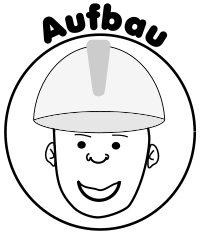 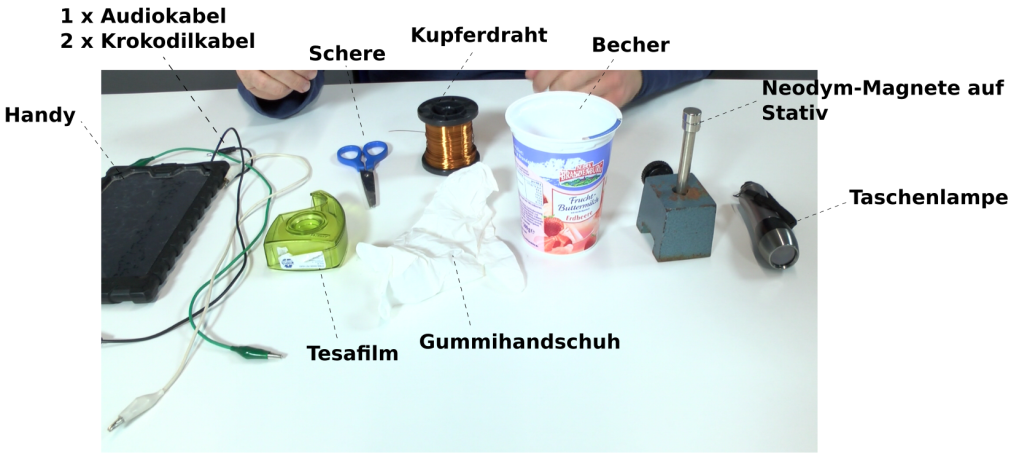 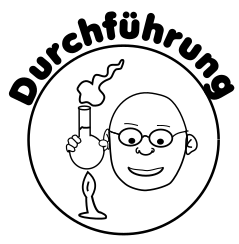 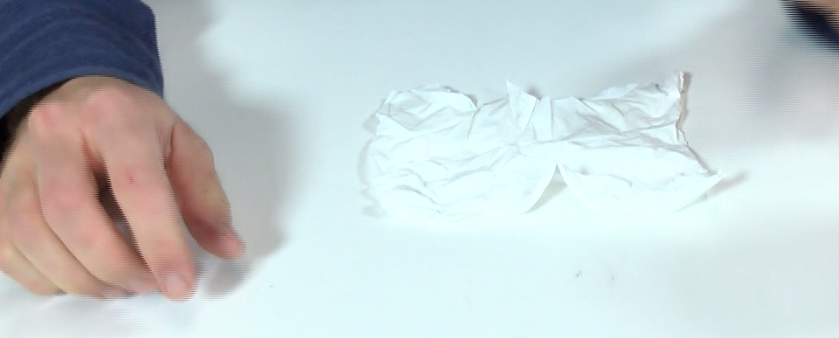 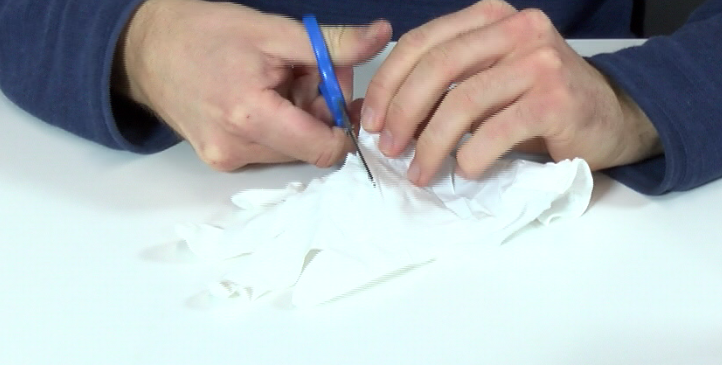 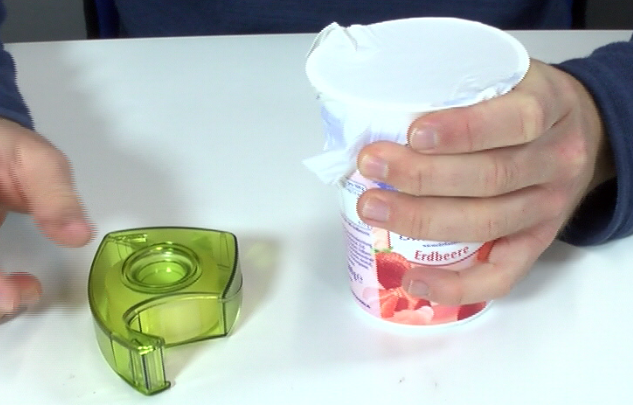 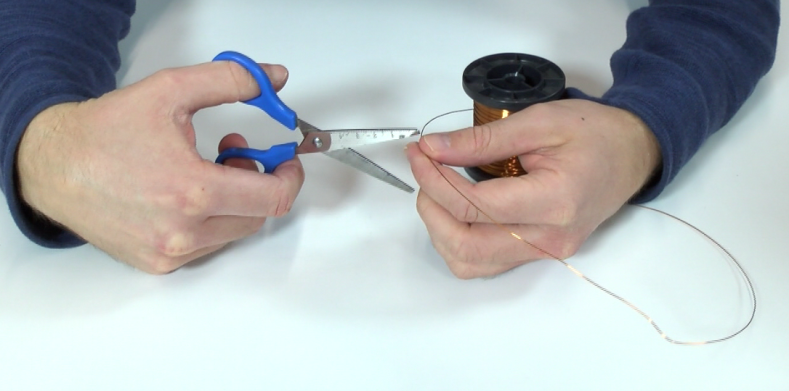 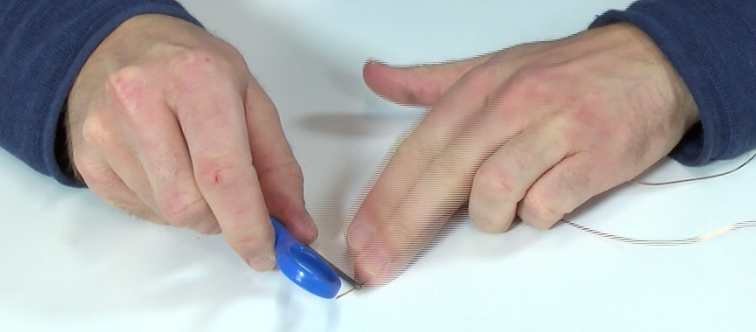 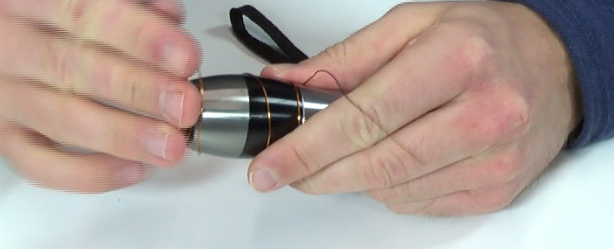 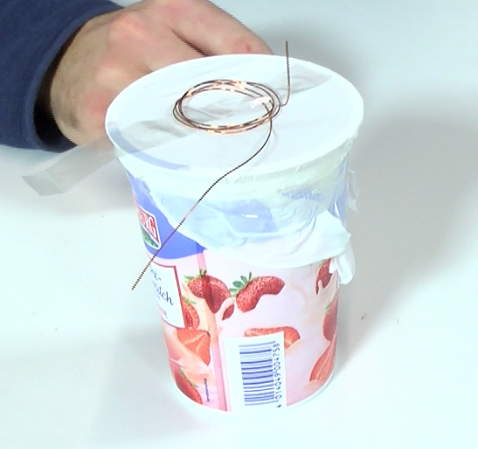 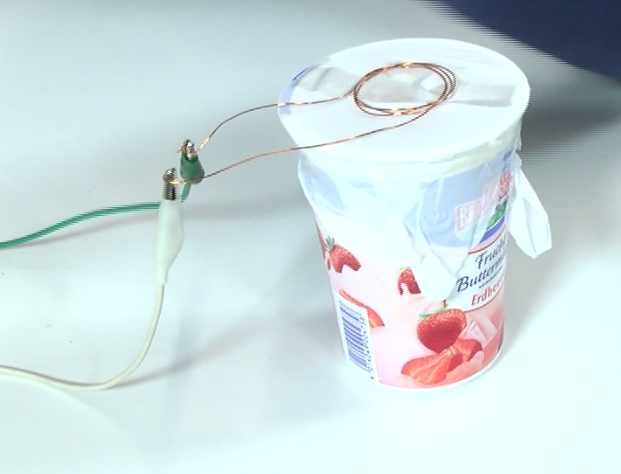 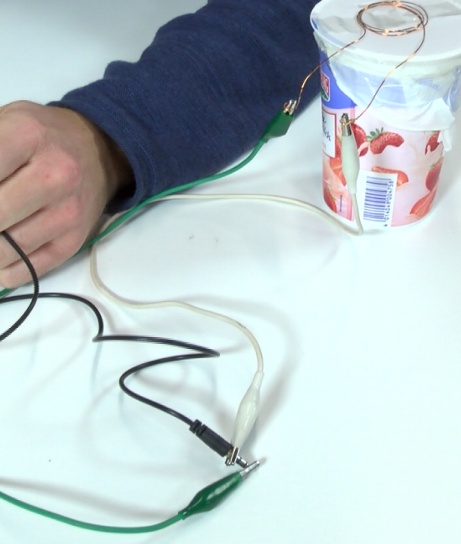 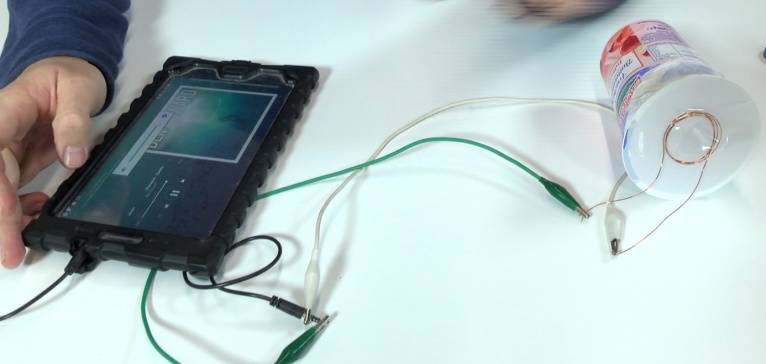 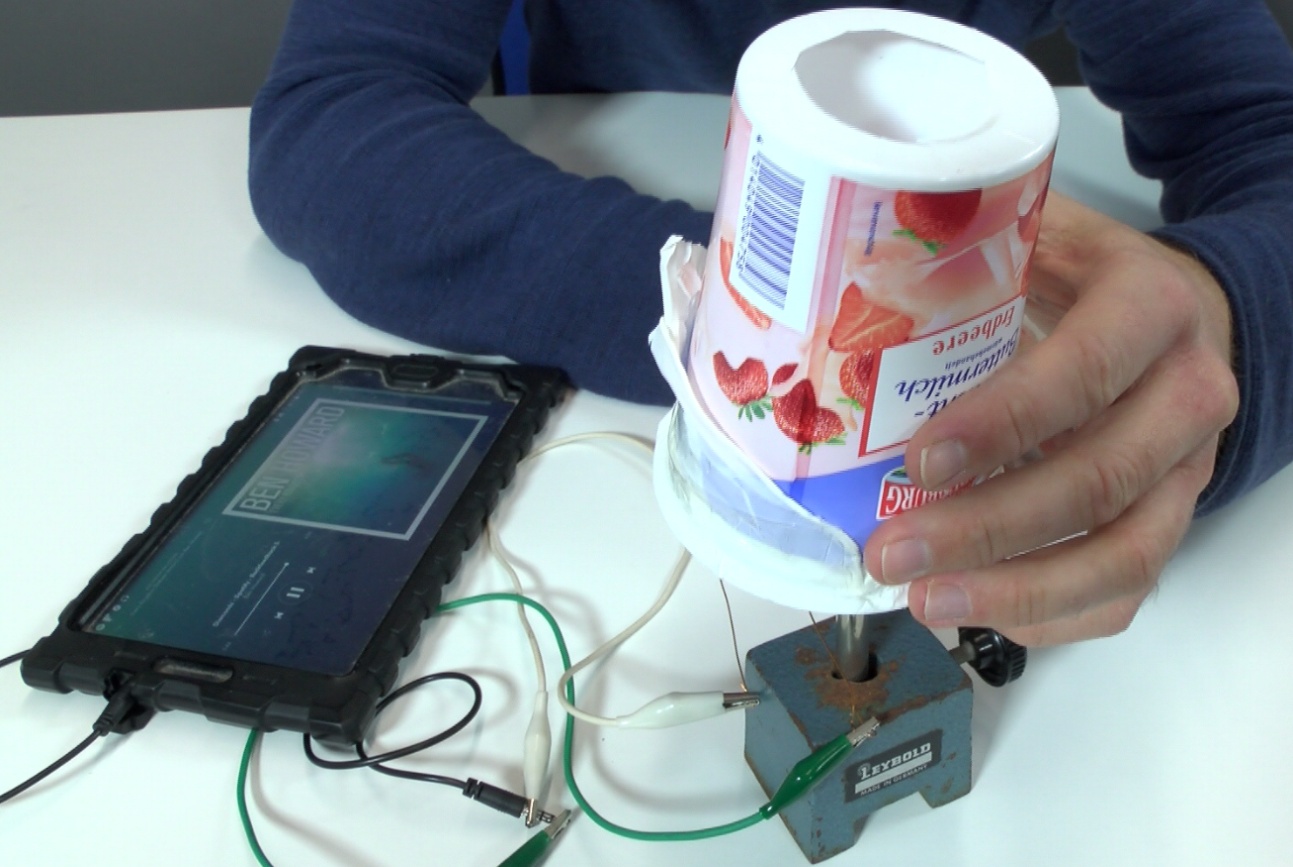 